  MADONAS NOVADA PAŠVALDĪBA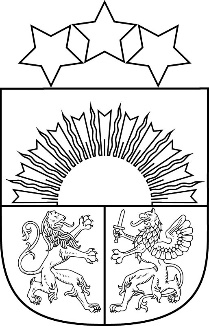 Reģ. Nr. 90000054572Saieta laukums 1, Madona, Madonas novads, LV-4801 t. 64860090, e-pasts: pasts@madona.lv ___________________________________________________________________________MADONAS NOVADA PAŠVALDĪBAS DOMESLĒMUMSMadonā2022. gada 28. aprīlī					            				Nr.243   					                                                   (protokols Nr. 11, 7. p.)Par Madonas novada pašvaldības saistošo noteikumu Nr. 13 “Par reklāmu, reklāmas objektu, priekšvēlēšanu aģitācijas materiālu un citu informatīvo materiālu izvietošanu publiskās vietās vai vietās, kas vērstas pret publisku vietu, un pašvaldības nodevu par reklāmas vai reklāmas objektu izvietošanu Madonas novadā” apstiprināšanuSaskaņā ar administratīvi teritoriālo reformu, atbilstoši Administratīvo teritoriju un apdzīvoto vietu likumam, ar 2021.gada 1.jūliju ir izveidots jauns Madonas novads. Administratīvo teritoriju un apdzīvoto vietu likuma Pārejas noteikumu 17.punktā ir noteikts, ka 2021. gada pašvaldību vēlēšanās ievēlētā novada dome izvērtē novadu veidojošo bijušo pašvaldību pieņemtos saistošos noteikumus un pieņem jaunus novada saistošos noteikumus.Šie saistošie noteikumi nosaka reklāmas, reklāmas objektu, priekšvēlēšanas aģitācijas materiālu un citu informatīvo materiālu izvietošanas publiskās vietās un vietās, kas vērstas pret publisku vietu, nosacījumus, ierobežojumus, ekspluatācijas un demontāžas kārtību, pašvaldības nodevas par reklāmas vai reklāmas objekta izvietošanu publiskās vietās vai vietās, kas vērstas pret publisku vietu, likmi un maksāšanas kārtība, kā arī atbildību par šo noteikumu neievērošanu.Noklausījusies sniegto informāciju,  saskaņā ar Reklāmas likuma 7. panta trešo daļu,
2012. gada 30. oktobra Ministru kabineta noteikumiem Nr. 732
"Kārtība, kādā saņemama atļauja reklāmas izvietošanai publiskās vietās
vai vietās, kas vērstas pret publisku vietu" 28. un 45. punktu,
Priekšvēlēšanu aģitācijas likuma 22.1 pantu, likuma "Par nodokļiem un
nodevām" 12. panta pirmās daļas 7. punktu, 2005. gada 28. jūnija
noteikumu Nr. 480 "Noteikumi par kārtību, kādā pašvaldības var uzlikt
pašvaldību nodevas" 12. punktu, ņemot vērā 13.04.2022. Uzņēmējdarbības, teritoriālo un vides jautājumu komitejas atzinumu, atklāti balsojot: PAR – 19 (Agris Lungevičs, Aigars Šķēls, Aivis Masaļskis, Andrejs Ceļapīters, Andris Dombrovskis, Andris Sakne, Artūrs Čačka, Artūrs Grandāns, Gatis Teilis, Gunārs Ikaunieks, Guntis Klikučs, Iveta Peilāne, Kaspars Udrass, Māris Olte, Rūdolfs Preiss, Sandra Maksimova, Valda Kļaviņa, Vita Robalte, Zigfrīds Gora), PRET – NAV, ATTURAS –  NAV, Madonas novada pašvaldības dome NOLEMJ:Apstiprināt Madonas novada pašvaldības saistošos noteikumus Nr. 13 “Par  reklāmu, reklāmas objektu, priekšvēlēšanu aģitācijas materiālu un citu informatīvo materiālu izvietošanu publiskās vietās vai vietās, kas vērstas pret publisku vietu, un pašvaldības nodevu par reklāmas vai reklāmas objektu izvietošanu Madonas novadā”.Noteikt, ka saistošie noteikumi stājas spēkā pēc publicēšanas oficiālajā izdevumā “Latvijas Vēstnesis”.Uzdot Lietvedības nodaļai saistošos noteikumus triju darba dienu laikā pēc to parakstīšanas nosūtīt Vides aizsardzības un reģionālās attīstības ministrijai. Vides aizsardzības un reģionālās ministrijas pozitīva atzinuma saņemšanas gadījumā nosūtīt saistošos noteikumus publicēšanai oficiālajam izdevumam “Latvijas Vēstnesis”.Uzdot Informāciju tehnoloģijas nodaļai publicēt saistošos noteikumus pašvaldības mājas lapā internetā pēc saistošo noteikumu publicēšanas oficiālajā izdevumā “Latvijas Vēstnesis”.Kontroli par lēmuma izpildi veikt Madonas novada pašvaldības izpilddirektoram.Pielikumā: Saistošie noteikumi un paskaidrojuma raksts.Domes priekšsēdētājs				A.LungevičsPriedītis 25631112